da inviare a viaggi@galileiarzignano.it 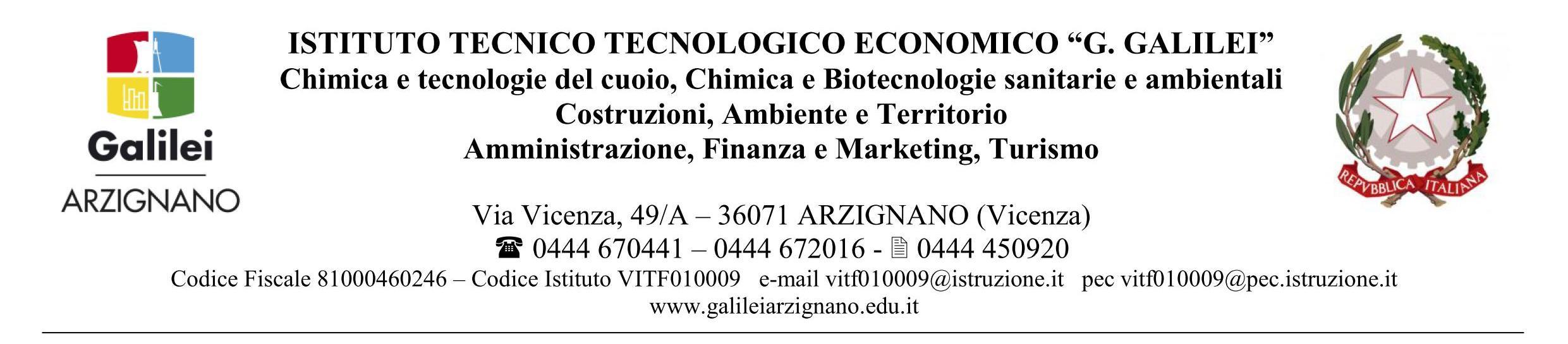 M 5. RELAZIONE FINALE VIAGGIO D’ISTRUZIONESegnare con una X la casella corrispondente all’apprezzamentoNel caso in cui i livelli organizzativi siano stati negativi, indicare quali aspetti sono risultati maggiormente deficitari:☐ mezzo di trasporto   ☐ orari di partenza e/o di ritorno   ☐ orari di svolgimento delle attività programmate  ☐ struttura alberghiera☐ (altro)__________________________________________________________________________________________________________________________________________________________________________________________________________Ulteriori considerazioni in merito ad altri aspetti che si ritiene opportuno dichiarare: ________________________________________________________________________________________________________   ________________________________________________________________________________________________________________________________________________________________________________________________________________________________________________________________________________________________________________________________________________________________________________________________________________________________________________________________________________________________________________________________________________________________________________________________________________________________________________Il docente capogita 	Prof. ________________________MetaDataDOCENTICLASSIObiettivi educativi del progettoObiettivi educativi del progettoObiettivi educativi del progettoObiettivi educativi del progettoObiettivi educativi del progettoOltre le aspettativePienoParzialeInsoddisfacenteNullo54321Coinvolgimento degli studentiCoinvolgimento degli studentiCoinvolgimento degli studentiCoinvolgimento degli studentiCoinvolgimento degli studentiOltre le aspettativePienoParzialeInsoddisfacenteNullo54321Attività svolte nel corso dell’esperienza: livello di efficaciaAttività svolte nel corso dell’esperienza: livello di efficaciaAttività svolte nel corso dell’esperienza: livello di efficaciaAttività svolte nel corso dell’esperienza: livello di efficaciaAttività svolte nel corso dell’esperienza: livello di efficaciaOttimoBuonoSufficienteParzialeInsufficiente54321Ricaduta ipotizzata sul piano motivazionale e relazionale degli alunniRicaduta ipotizzata sul piano motivazionale e relazionale degli alunniRicaduta ipotizzata sul piano motivazionale e relazionale degli alunniRicaduta ipotizzata sul piano motivazionale e relazionale degli alunniRicaduta ipotizzata sul piano motivazionale e relazionale degli alunniCertaMolto probabileProbabilePoco probabileImprobabile54321Ricaduta ipotizzata sugli apprendimenti degli alunniRicaduta ipotizzata sugli apprendimenti degli alunniRicaduta ipotizzata sugli apprendimenti degli alunniRicaduta ipotizzata sugli apprendimenti degli alunniRicaduta ipotizzata sugli apprendimenti degli alunniCertaMolto probabileProbabilePoco probabileImprobabile54321Aspetti organizzativiAspetti organizzativiAspetti organizzativiAspetti organizzativiAspetti organizzativiEfficienti ed efficaciEfficienti ma poco efficaciPoco efficienti e poco efficaciPoco efficienti e per nulla efficaciPer nulla efficienti e per nulla efficaci54321